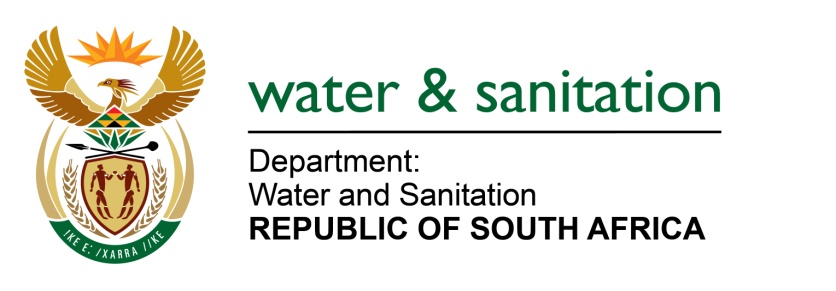 NATIONAL ASSEMBLYFOR WRITTEN REPLYQUESTION NO 2354DATE OF PUBLICATION IN INTERNAL QUESTION PAPER:  14 AUGUST 2017(INTERNAL QUESTION PAPER NO. 26)2354.	Mr T Z Hadebe (DA) to ask the Minister of Water and Sanitation:(a) What amount was spent on emergency works at waste water treatment plants in each province in the (i) 2014-15, (ii) 2015-16 and (iii) 2016-17 financial years and (b) what are the details of the (i) locations, (ii) name of each municipality, (iii) nature of the intervention and (iv) cost of the intervention in each case?					NW2599E---00O00---REPLY:			My Department did not implement any emergency Waste Water Treatment Plants (WWTP) projects in the 2014/15 and 2015/16 financial years. The amount spent on emergency works at waste water treatment plants in each province in the 2016-17 financial years is detailed in the table below:---00O00---PROVINCELOCATIONMUNICIPALITYPROJECT NAMENATURE OF INTERVENTIONPROJECT COSTFree Sate OranjevilleMetsimaholoRefurbishment of Oranjeville Waste Water Treatment Works.Refurbishment of WWTW and Pump Stations (Mechanical and Electrical)R8 012 848.39Free Sate DeneysvilleMetsimaholoRefurbishment of Deneysville Waste Water Treatment Works.De-sludging of WWTW pondsR2 468 343.42Free Sate VredePhumelelaRefurbishment of Vrede Waste Water Treatment Works.Refurbishment of WWTW and Pump Stations (Mechanical and Electrical)R42 457 532.10Free Sate HarrismithMaluti-A-PhofungRefurbishment of Wilge Waste Water Treatment Works.Refurbishment of WWTW (Mechanical and Electrical)R11 853 659.90Free Sate ReitzNketoanaRefurbishment of Reitz Waste Water Treatment Works.De-sludging of WWTW ponds and the refurbishment of Mechanical and Electrical components.R24 409 008.78Free Sate ViljoenskroonMoqhakaRefurbishment of Viljoenskroon Waste Water Treatment Works.Refurbishment of WWTW (Mechanical and Electrical)R15 058 146.26Free Sate BothavilleNalaRefurbishment of Bothaville Waste Water Treatment Works.Refurbishment of WWTW and Pump Stations (Mechanical and Electrical)R17 163 326.86Free Sate FrankfortMafubeRefurbishment of Frankfort Waste Water Treatment Works.De-sludging of WWTW ponds and the refurbishment of Mechanical and Electrical components.R8 816 442.23Free Sate VilliersMafubeRefurbishment of Villiers Waste Water Treatment Works.De-sludging of WWTW ponds and the refurbishment of Mechanical and Electrical components.R8 217 708.53Free Sate QalabotjhaMafubeRefurbishment of Qalabotjha Waste Water Treatment Works.De-sludging of WWTW ponds and the refurbishment of Mechanical and Electrical components.R16 634 295.75Free Sate NamahadiMafubeRefurbishment of NamahadiWaste Water Treatment Works.De-sludging of WWTW ponds and the refurbishment of Mechanical and Electrical components.R27 685 929.09Free Sate ParysNgwatheRefurbishment of ParysWaste Water Treatment Works.Refurbishment of WWTW (Mechanical and Electrical)R2 450 308.16Northern CapeWarrentonMagarengRefurb of Warrenton WWTWRefurbishmentR 10 77 712Northern Cape Barkly WestDikgatlongRefurb of Barkly West WWTWRefurbishmentR 14 592 052Northern Cape Douglas SiyancumaRefurb of Douglas WWTWRefurbishmentR 23 367 715Northern CapeOlifantshoekGamagaraRefurb of OlifantshoekRefurbishmentR 12 925 769Northern Cape DibengGamagaraRefurb of Dibeng WWTWRefurbishmentR 10 108 813MpumalangaErmelo Ermelo(Mpumalanga)Refurb  of Ermelo WWTWUpgradeR 44 275 029.44Gauteng LeekuilLeekuil(Vaal)Refurb of Leekuil WWTWRefurbishmentR   36 417 498.79Mpumalanga StandertonStandertonRefurb of Standerton WWTWRefurbishmentR 14 502 308.22Gauteng Vaal MarinaVaal MarinaRefurb of Vaal Marina WWTWRefurbishmentR 7 951 441.09